Objednávka č. 308/2017Objednáváme u Vás:- Vypracování projektové dokumentace na stavbu „Rekonstrukce místní komunikace ul. Hluboká v Králíkách“- Předpokládaná cena  77 000,- bez DPH				Schválil:				…………………….Fakturační údaje:Objednavatel: Město Králíky, Velké náměstí 5, 561 69  KrálíkyIČ: 00279072, DIČ: CZ00279072Na faktuře uveďte číslo naší objednávky.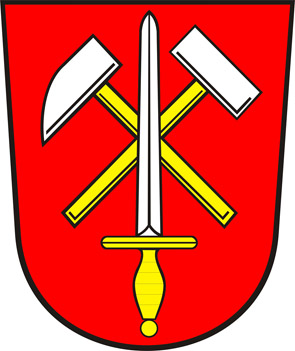 Město KrálíkyMěsto KrálíkyMěsto KrálíkyMěsto KrálíkyMěstský úřad KrálíkyMěstský úřad KrálíkyMěstský úřad KrálíkyMěstský úřad Králíkyodbor výstavby a technické správyodbor výstavby a technické správyodbor výstavby a technické správyodbor výstavby a technické správySpisový znak:Spisový znak:181.5sk. znak/ lhůta:S/5VDI Projekt s.r.o. VDI Projekt s.r.o. VDI Projekt s.r.o. VDI Projekt s.r.o. Listů dokumentu:Listů dokumentu:1listů příloh:0    Třída Míru 109    Třída Míru 109    Třída Míru 109    Třída Míru 109Vyřizuje:Vyřizuje:Bc. Veronika SedlákováBc. Veronika SedlákováBc. Veronika Sedláková    Pardubice    530 02    Pardubice    530 02    Pardubice    530 02    Pardubice    530 02Tel.:Tel.:465 670  753465 670  753465 670  753E-mail:E-mail:v.sedlakova@kraliky.euv.sedlakova@kraliky.euv.sedlakova@kraliky.euDatum:Datum:13.9.201713.9.201713.9.2017